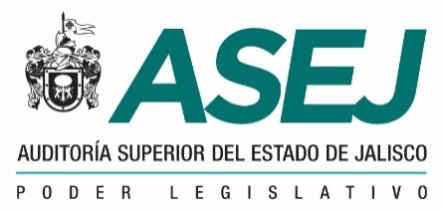 FORMATO DE RECURSO DE REVISIÓN DE DATOS PERSONALES.* Los puntos marcados con asterisco al final son obligatorios.1.	Datos de la solicitud de ejercicio de los derechos ARCO*________________________________________________________________________________________________________________________________________________________________________________En caso de existir, ingrese el numero de folio (opcional).______________________Fecha en que fue notificada la respuesta a la solicitud, o en su caso de falta de respuesta, fecha de presentación de la solicitud los derechos ARCO*________________________________________________Indique el derecho (s) a que se refirió la solicitud:*□ Acceso        □ Rectificación	□ Cancelación	□ Oposición2.	Nombre completo del titular (persona a la que pertenecen o refieren los dato personales)*________________________________________________________________________________________En su caso, nombre completo del representante: ________________________________________________________________________________________3. Personas autorizadas para oír y recibir notificaciones (opcional)________________________________________________________________________________________________________________________________________________________________________________Deberá acreditarse la identidad del titular y, en su caso, del representante, previo al ejercicio del derecho deberá  acreditar su personalidad. (Ver “Información general”).4. Indique si los datos son de una persona:□ En estado de interdicción o incapacidad	□Fallecida 	□ Otros supuestos  _________________Si seleccionó algunas de las opciones anteriores, véase “Información general”, para los requisitos aplicables a cada caso.5.	Describa con claridad el acto que se recurre y las razones que lo motivan:*  _____________________________________________________________________________________________________________________________________________________________________________________________________________________________________________________________________________________________________________________________________________________________________________________________________________6.	Puntos petitorios que solicita a través de este recurso de revisión. ________________________________________________________________________________________________________________________________________________________________________________________________________________________________________________7. Indique lugar o medios para recibir notificaciones:*□ Correo electrónico: _____________________________________________________________________________ y/o□ Domicilio:________________________________________________________________________________Calle	                                 No. exterior	                                                                                    No. interior________________________________________________________________________________		Colonia	                                Delegación/ Municipio	                                           Población________________________________________________________________________________Código Postal	                           Entidad Federativa	                                  País□ Acudir a oficialía de partesEn caso de que no se indique algún medio para recibir notificaciones, éstas se realizarán por estrados de la Auditoría Superior del Estado de Jalisco.8. Datos adicionales de contacto (opcional).Teléfono fijo o celular_____________________________________________________________9. En su caso, datos del tercero interesado (persona distinta del titular que pudiera tener un interés jurídico o legítimo en materia del recurso de revisión). Nombre o denominación social________________________________________________________□ Domicilio:________________________________________________________________________________Calle	                                 No. exterior	                                                                                    No. interior________________________________________________________________________________		Colonia	                                Delegación/ Municipio	                                           Población________________________________________________________________________________Código Postal	                           Entidad Federativa	                                  País10. Documentos que acompañan al recurso de revisión:□Copia de la respuesta que se impugna, en caso de que se haya emitido.*□Copia de la notificación de la respuesta, en caso de que se haya emitido.*□Documentos probatorios, indique el número de hojas: Anexo_______ hojas.□Otros (especifique cuales y numero de hojas)_______________________________________________________________________________________________________________________El Instituto podrá buscar la conciliación entre el titular y el Responsable (autoridad), una vez que haya sido admitido el  recurso de revisión. De llegar a un acuerdo este tendrá efectos vinculantes y el recuso de revisión quedara sin materia.La Auditoría Superior del Estado de Jalisco (ASEJ), ubicada  en Av. Niños Héroes  #2409, colonia  Moderna  C.P. 44190 en Guadalajara, Jalisco, es la responsable del uso y protección de sus datos personales, y al respecto le informa lo siguiente:Los datos personales que usted proporcione a la ASEJ , serán única y exclusivamente utilizados para llevar a cabo los objetivos y atribuciones de esta Auditoría  y los utilizaremos para las siguientes finalidades: Para la revisión, examen y fiscalización de la cuenta pública del Estado de Jalisco, sus municipios, los organismos públicos autónomos, los organismos públicos descentralizados, la Universidad de Guadalajara, los fideicomisos y  las empresas de participación pública estatal o municipal mayoritaria, los recursos públicos estatales que se destinen y se ejerzan por cualquier entidad, persona física o jurídica, pública o privada, y los transferidos a fideicomisos, fondos o mandatos, públicos y privados que reciban recursos públicos, la tramitación de solicitudes de información y ejercicio de derechos ARCO, recursos de revisión, que sean competencia de la ASEJ, así como dar seguimiento a las gestiones  derivadas de éstos, así mismo se llevará el control de capacitación en materia de auditoría y fiscalización superior a los entes fiscalizados y al personal de este órgano técnico; de los visitantes que ingresen al domicilio de la Auditoría Superior del Estado de Jalisco; de las personas que tengan o establezcan alguna relación jurídica directa, para los fines propios de las áreas encargadas de la administración interna de esta Auditoría Superior; y del personal que labora en la  Auditoría Superior del Estado de Jalisco.La Auditoría Superior del Estado de Jalisco no transfiere datos personales a terceros y en caso de realizarlo requerirá del consentimiento del titular por escrito. De igual forma no requerirá consentimiento para transferir datos personales, siempre y cuando sea conforme a lo dispuesto en el artículo 75 de la Ley de Protección de Datos Personales en Posesión de Sujetos Obligados del Estado de Jalisco y sus Municipios..Si desea  conocer nuestro aviso de privacidad integral lo podrá consultar a través de la página de internet de este sujeto obligado, la cual es http://www.asej.gob.mx/  o bien de manera presencial en nuestras instalaciones. Fecha de última actualización 26/07/2019*Esta sección será llenada por la Unidad de Transparencia.Folio:______________________________Fecha y hora de presentación:	_______ /	__________ /	________ ;	____:	___ hrs. Información general¿Cuándo procede el recurso de revisión? Procede en razón de estar inconforme con la respuesta o falta de respuesta por parte de la Unidad de Transparencia. Los supuestos que prevé la Ley de Protección de Datos Personales en Posesión de Sujetos Obligados del Estado de Jalisco y sus Municipios son los siguientes:I. Se clasifiquen como confidenciales los datos personales sin que se cumplan las características señaladas en las leyes aplicables;II. Se declare la inexistencia de los datos personales;III. Se declare la incompetencia por el responsable;IV. Se entreguen datos personales incompletos;V. Se entreguen datos personales que no correspondan con lo solicitado;VI. Se niegue el acceso, rectificación, cancelación u oposición de datos personales;VII. No se dé respuesta a una solicitud para el ejercicio de los derechos ARCO dentro de los plazos establecidos en la presente Ley y demás disposiciones aplicables;VIII. Se entregue o ponga a disposición datos personales en una modalidad o formato distinto al solicitado, o en un formato incomprensible;IX. El titular se inconforme con los costos de reproducción, envío o tiempos de entrega de los datos personales;X. Se obstaculice el ejercicio de los derechos ARCO, a pesar de que fue notificada la procedencia de los mismos;XI. No se dé trámite a una solicitud para el ejercicio de los derechos ARCO; yXII. Ante la falta de respuesta del responsable; yXII. En los demás casos que dispongan las leyes. ¿Cómo se debe acreditar la identidad el titular de los datos personales  para el ejercicio del recurso de revisión?Con la presentación y en su caso de su representante legal de la siguiente documentación: original para su cotejo y copia simple, de:  Un documento de identificación oficial vigente, entre ellos: Credencial para votar, pasaporte, cartilla militar, cédula profesional, licencia para conducir y/o documento migratorio.El representante legal debe presentar documentación que constate sus facultades: Instrumento público o carta poder simple firmada ante dos testigos, anexando copia simple de las identificaciones oficiales de quienes intervengan en la suscripción del mismo.¿Quién más puede ejercitar los derechos ARCO?Los tutores y/o curadores  de:   a) persona en estado de interdicción o incapacidad, b)  fallecida.¿Qué documentación debe presentar el tutor de una persona en estado de interdicción o incapacidad?Instrumento legal de designación del tutor; •Documento de identificación oficial del tutor, y •Carta en la que se manifieste, bajo protesta de decir verdad, que ejerce la tutela, y que no se encuentra dentro de alguno de los supuestos legales de suspensión o limitación de la misma.¿Qué documentación debe presentar el tutor de una persona fallecida?•	Acta de defunción; •	Documento(s) que acrediten el interés jurídico de quien pretende ejercer el derecho, y•	Documento de identificación oficial de quien solicita el ejercicio del derecho. Plazos Presentación del recurso de revisión si hubo respuesta Dentro de los 15 días hábiles contados a partir del día siguiente a la fecha de notificación de la resolución de la solicitud. Presentación del recurso de revisión por falta de  respuestaDentro de los 15 días hábiles siguientes al que haya vencido el término.Remisión del recurso de revisión por parte de la Unidad de Transparencia del responsable hacia el Instituto A más tardar al día siguiente de  haberlo recibido Prevención ( en caso de que el escrito del recurso de revisión no cumpla con los requisitos y el Instituto no pueda subsanarlos)  Dentro de los 5 días hábiles contados a partir del día siguiente de la presentación del recurso de revisión. Respuesta a la prevención Dentro de los 5 días hábiles contados a partir del día siguiente de la notificación de la prevención.Manifestación de la voluntad para a conciliación  7 días hábiles a partir del día siguiente de la notificación del acuerdo.Resolución del Instituto.20 días contados a partir del día siguiente de la presentación del recurso de revisión. Ampliación del plazo para resolver.10 días hábiles por una sola ocasión.Aviso de Privacidad Simplificado